MART AYI DEĞERLER EĞİTİMİ PLANI;ANA BAŞLIKLAR;4-5 yaş grubu öğrencilerimizle hergün etkinlikler ve oyunlarla Kur’an-ı Kerim eğitimine devam edilmesi.5 yaş grubu öğrencilerimizle Kur’an-ı Kerim okumalarına devam edilmesi.4 yaş grubu öğrencilerimizle Kevser Suresinin öğrenilmesi.5 yaş grubu öğrencilerimizle Nas Suresinin öğrenilmesi.4-5 yaş grubu öğrencilerimizle değerler eğitimi konularımızdan      ‘Sabır’ sınıf etkinlikleriyle anlatılması.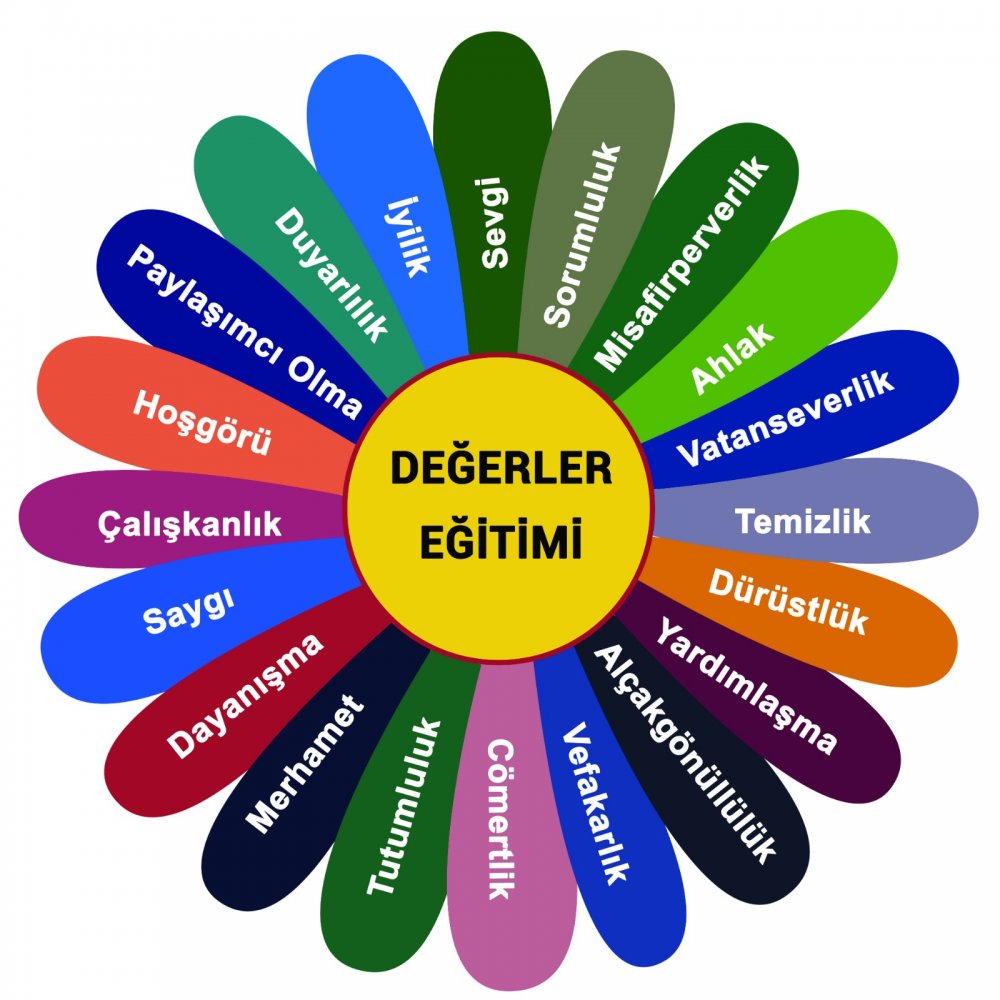 4-5 yaş grubu öğrencilerimize misafirlik ve misafirperverlik konularının sınıf etkinlikleriyle anlatılması.5 yaş grubu öğrencilerimizle Cuma günü ve öneminin sınıf etkinlikleriyle öğrenilmesi.5 yaş grubu öğrencilerimizle siyer okumalarına devam edilmesi.Değerler Eğitimi Öğretmeni                                                                           Esra Nur MEZRALI